Shape Design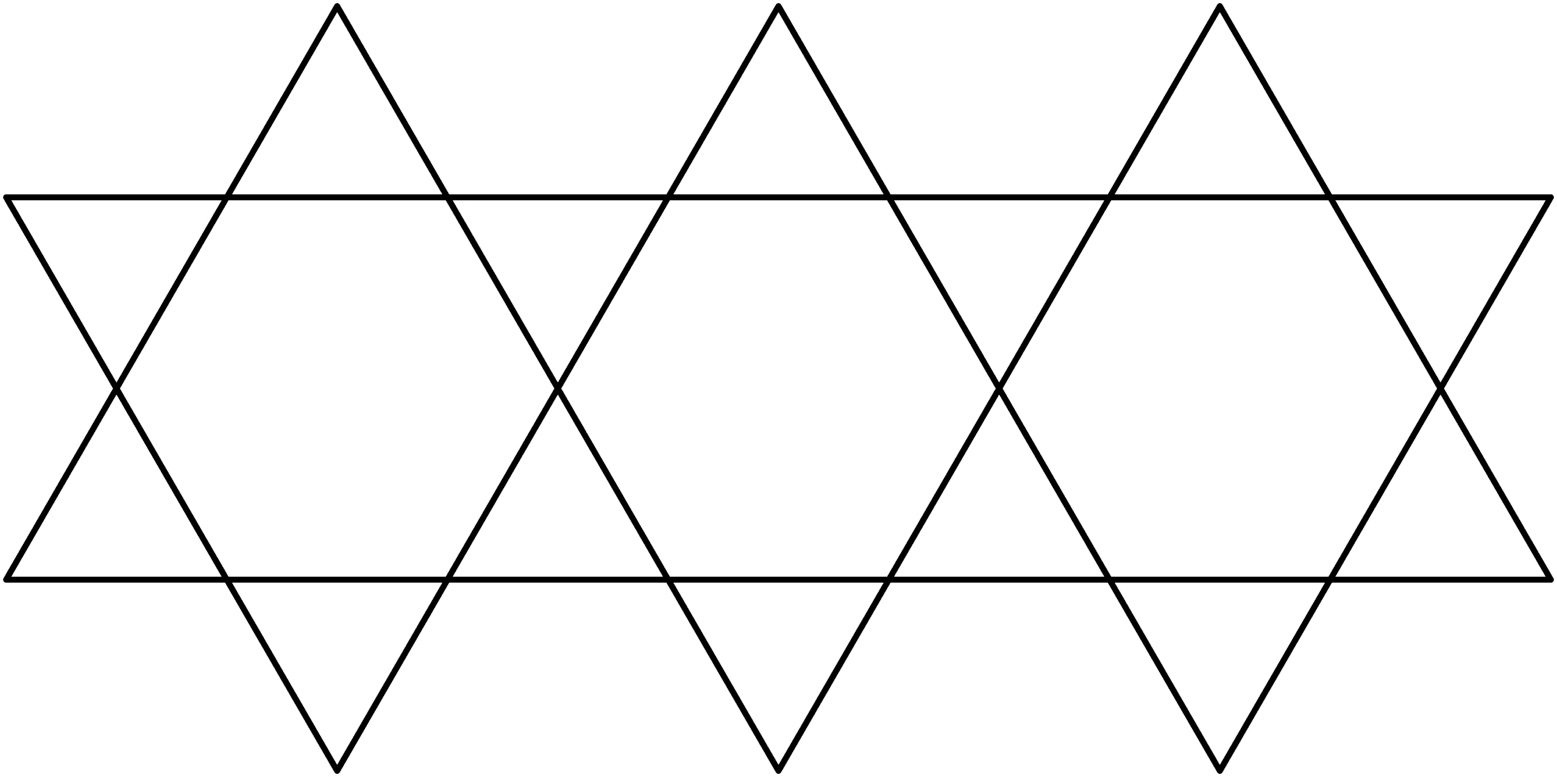 